РЕСПУБЛИКА  ДАГЕСТАНСОБРАНИЕ ДЕПУТАТОВ МУНИЦИПАЛЬНОГО  РАЙОНА«МАГАРАМКЕНТСКИЙ  РАЙОН»РЕШЕНИЕ  №222-VСД « 28 » апреля   2015г.                                                                           с.Магарамкент.О признании  утратившим силу решения Собрания депутатов МР «Магарамкентский район» от 27.02.2014 года №165-VСД  «Об утверждении муниципальной программы «Развитие малого и среднего предпринимательства  в МР «Магарамкентский район» на 2014-2016 годы»     Собрание депутатов муниципального района «Магарамкентский район» РЕШАЕТ:Признать утратившим силу решение Собрания депутатов МР «Магарамкентский район» от 27.02.2014 года №165-VСД «Об утверждении муниципальной программы «Развитие малого и среднего предпринимательства  в МР «Магарамкентский район» на 2014-2016 годы» 2.  Администрации МР «Магарамкентский район» в срок до 20 мая 2015 года разработать и утвердить муниципальную программу «Развитие малого и среднего предпринимательства  в МР «Магарамкентский район» на 2015-2017 годы»     3.  Опубликовать настоящее решение в районной газете «Самурдин сес» и разместить на официальном сайте Администрации МР «Магарамкентский район».Глава муниципального района                                      Ф.З. Ахмедов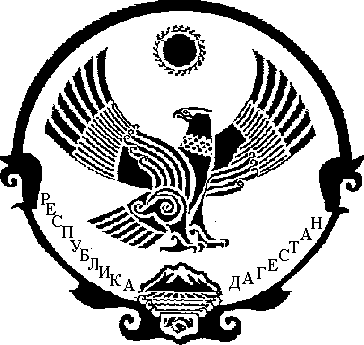 